PEMERINTAH KABUPATEN DAIRI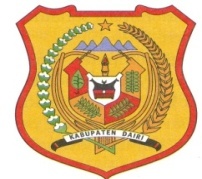 KELOMPOK KERJA ULP (POKJA ULP)TAHUN ANGGARAN 2016Jalan Sisingamangaraja No. 127 Sidikalang Kode Pos 22211Telepon (0627) 21763, Faks (0627) 21763 Website : www. Dairikab.go.idSidikalang, 17 Juli 2017Nomor	:	09.4/POKJA-59/ULP/2017	Kepada Yth.Lampiran	:	-,-	Ibu Nurhayati Padang, Perihal	:	Undangan Pembuktian Kualifikasi	Jabatan Direktris 			yang bertindak untuk dan atas 			nama Penyedia CV. RIZKY  			di -				  TempatSehubungan dengan akan dilaksanakannya pembuktian kualifikasi untuk lelang Paket Pekerjaan Lanjutan Pengaspalan Jalan Lingk. II Desa Tambunan Kel. Bintang Hulu Sep. 3.000 M2 Kode Lelang 1405462, yang akan dilaksanakan pada : Hari / Tanggal	:	Selasa / 18 Juli 2017Waktu	:	Pukul 08.00 Wib s/d Pukul 16.00 WibTempat	:	Kantor Dinas Perumahan dan Kawasan Permukiman Kab. Dairi	Jalan Merdeka No. 4 A SidikalangAdapun ketentuan yang harus diikuti dalam pembuktian kualifikasi ini adalah  sebagai berikut :Dihadiri oleh yang menadatangani Surat/Form  penawaran  dan/atau  surat/form  lain sebagai bagian dari dokumen penawaran yang diunggah (upload) ke dalam aplikasi  SPSE dianggap sah sebagai dokumen elektronik dan telah ditandatangani secara  elektronik oleh pemimpin/direktur perusahaan atau kepala cabang perusahaan yang  diangkat oleh kantor pusat yang dibuktikan dengan dokumen otentik atau pejabat yang menurut perjanjian kerjasama adalah yang berhak mewakili perusahaan yang bekerjasama.;Membawa dokumen asli atau dokumen yang dilegalisir dan Pokja ULP meminta dokumennya di photo copy dan dijilid satu set yaitu :Surat izin usaha yang masih berlaku yaitu surat izin usaha jasa konstruksi (IUJK), surat izin tempat usaha (SITU/HO) yang masih berlaku;Sertifikat badan usaha (SBU) klasifikasi bangunan sipil sub-klasifikasi jasa pelaksana konstruksi jalan raya (kecuali jalan layang), jalan, rel kereta api, dan landas pacu bandara (SI 003) dan telah registrasi sesuai dengan ketentuan peraturan dan peraturan perundang-undangan;Kartu NPWP dan bukti telah memenuhi kewajiban perpajakan tahun pajak terakhir tahun 2016 (SPT tahunan)Akta perusahaan yaitu akta pendirian dan atau akta perubahan terakhir yang dibuat oleh notaris;Pengalaman pada bidang sipil;Memperoleh paling sedikit 1 (satu) pekerjaan sebagai Penyedia dalam kurun waktu 4 (empat) tahun terakhir, baik di lingkungan pemerintah maupun swasta termasuk pengalaman subkontrak, kecuali bagi Penyedia Usaha Mikro, Usaha Kecil dan Koperasi Kecil yang baru berdiri kurang dari 3 (tiga) tahun;Ijazah, Sertifikat Keahlian atau Keterampilan personil inti/tenaga teknis/terampil yang dipersyaratkan dalam dokumen pengadaan;Surat  keterangan dukungan keuangan  dari bank pemerintah/swasta sebesar paling kurang 10% (sepuluh perseratus) dari nilai total HPS;Bukti kepemilikan atau dukungan peralatan.Demikian kami sampaikan untuk dipenuhi maksudnya, atas perhatian kami ucapkan terima kasih.Hormat kami,Kelompok Kerja (Pokja) Kegiatan Pembangunan Peningkatan Jalan Lingkungan Permukiman ULP Kabupaten Dairi Tahun Anggaran 2017